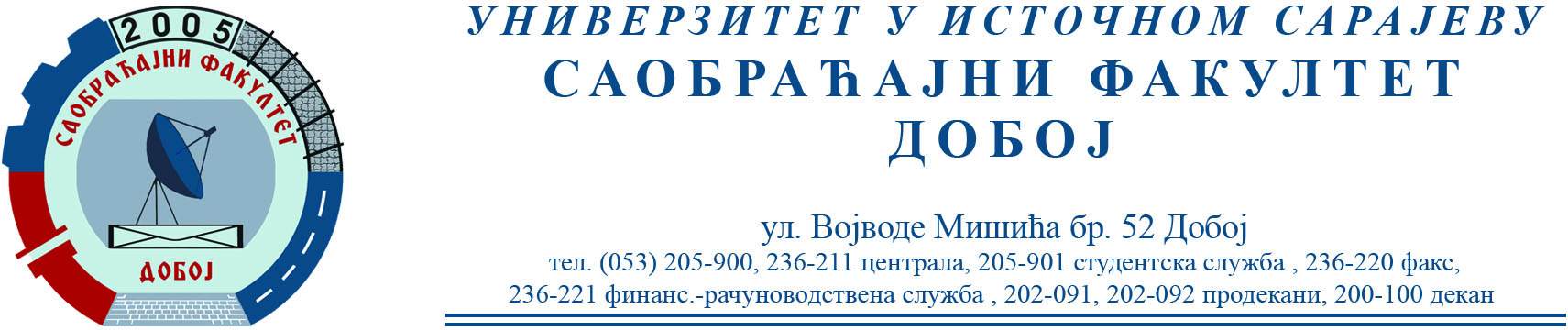 REZULTATI PISMENOG DIJELA ISPITA IZ PREDMETA KONSTRUKCIJA MOTORA SUS ODRŽANOG 26.11.2021.Pismeni dio ispita položili su:Salih OmerovićProf. dr Snežana Petković, redovni profesor.